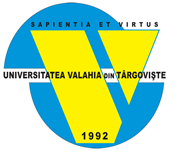 UNIVERSITATEA “VALAHIA”  DIN TARGOVIŞTEPLAN ANUAL DE CERCETARE........../ ..........DENUMIREA CENTRULUI DE CERCETARE: ADRESA: DIRECTOR CENTRU: MEMBRI CENTRU DE CERCETARE:DOMENIUL DE CERCETARE PRIORITAR: DOMENII DE CERCETARE SECUNDARE:MANIFESTĂRI ŞTIINŢIFICE:VOLUME ŞTIINŢIFICE PUBLICATE:REZULTATELE CERCETĂRII:Articole în reviste cotate / indexate ISI (incluse în Web of Science)Articole in reviste indexate BDIProiecte/Granturi câștigate în competiții naționale si internaționaleBrevete Cărţi/Capitole în edituri naţionaleCărți  în edituri internaționale de prestigiuActivitate de creație artisticăPerformanță sportivăProfesor invitat la universități de prestigiu**Nu se consideră mobilitățile ERASMUS+Alte activităţi Contracte cu terțiDirector Centru de CercetareNume şi prenumeOrganizaţia/FacultateaCADRE DIDACTICE / CERCETĂTORIDOCTORANZISTUDENŢIMEMBRI COLABORATORINr.crt.Titlul articoluluiTitlul revisteiFactorul de impact/AISÎncadrare revistă conform IC2Număr autoriNumăr autori titulari din universitateNr.crt.Titlul articoluluiTitlul revisteiBaza de dateNumăr autoriNumăr autori titulari din universitateNr.crt.Titlu proiect/Nr.contract / cod identificare Tip finanțare (național / internațional) / Denumirea  programului de finanțareUVT coordonator / partenerFuncția în proiect (Director / Responsabil / Membru)Perioada de derulareValoarea contractului intrată în universitate (se completeaza doar de directorul / responsabilul de proiect)Nr.crt.Titlu brevetDate de identificare (cod brevet)Încadrare brevet conform IC2 Număr autoriNumăr autori titulari din universitateNr.crt.Titlu carte / capitolNumăr paginiEdituraNumăr autoriNumăr autori titulari din universitateNr.crt.Titlu carte / capitolNumăr paginiEdituraNumăr autoriNumăr autori titulari din universitateNr.crt.Manifestare / festival / concursÎncadrare manifestare conform IC2Domeniu conform IC2Număr autoriNumăr autori titulari din universitateNr.crt.CampionatÎncadrare manifestare conform IC2Recorduri conform IC2Număr autoriNumăr autori titulari din universitateNr.crt.PerioadaInstituția solicitantăActivitatea desfășurată/Titlul cursuluiNr.crt.Titlul activităţiiCalitatea în echipaPerioda/Locul de desfasurareNr.crt.Obiectul contractului/Durata contractuluiParteneriCoordonator/PartenerValoarea contractului